BALTIJAS STARPTAUTISKĀ AKADĒMIJAБАЛТИЙСКАЯ МЕЖДУНАРОДНАЯ АКАДЕМИЯ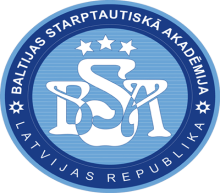 BALTIС INTERNATIONAL ACADEMY __________________________________________REĢISTRĀCIJAS  LAPAKonference „Privāttiesību modernizācijas mūsdienu tendences”ValstsVārdsUzvārdsZinātniskais grāds AmatsOrganizācijaАdreseТelefonsE-adreseReferāta nosaukums(ja notiek uzstāšanās)Referāta anotācija (līdz 1000 zīmēm)Uzstāšanās valodaNepieciešamais tehniskais aprīkojums 